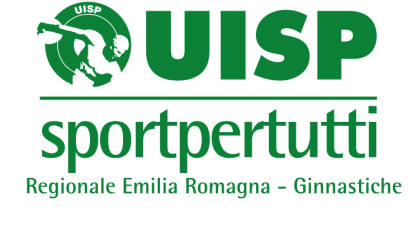 Scheda di iscrizioneCORSO DI FORMAZIONE PER LA QUALIFICA DI INSEGNANTE DI GINNASTICA PER TUTTI SPECIALIZZATO IN GINNASTICA CON ATTREZZI NON CONVENZIONALI.Scrivere con calligrafia leggibile ed inoltrare alla segreteria regionale UISP via mail emiliaromagna@uisp.it  entro il 27 Marzo 2019Cognome e nome: _______________________________________________________________Via__________________________________n°___ CAP_______Città__________________(___)Tel.________________________ E-mail:_____________________________________________Luogo di nascita ____________________________ Data di nascita:_______________________ Numero di codice fiscale___________________________________________________________Numero di tessera Uisp 2018/2019:    ________________________________________________Titolo di studio:__________________________________________________________________Struttura di Attività o Disciplina:____________________________________________________ Società sportiva__________________________________________________________________ Comitato di appartenenza:_________________________________________________________Data________________________________                        Firma____________________________